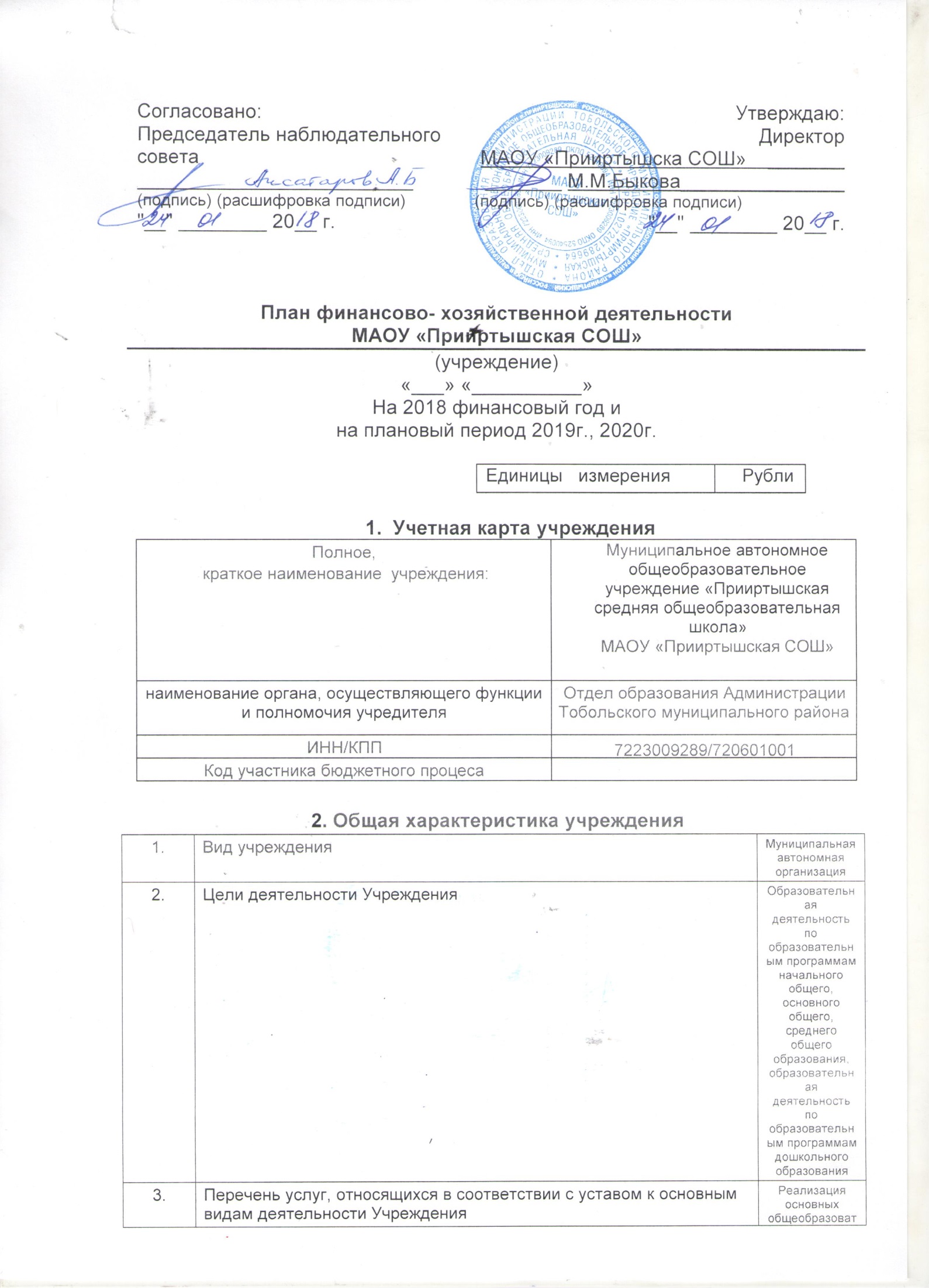                             3.Показатели финансового состояния учрежденияна 11 января 2017 г.(последнюю отчетную дату)4.1. Показатели выплат по расходам на закупку товаров, работ, услуг учреждения на 10 января 2018 г.Сведения о средствах, поступающих во временное распоряжение учрежденияна ____________________________ 20__ г.(очередной финансовый год)Справочная информацияПриложение № 1 к плану финансово- хозяйственной деятельностиРасчеты (обоснования)к плану финансово-хозяйственной деятельностимуниципального учреждения          1. Расчеты (обоснования) выплат персоналу (строка 210)Код видов расходов 111            (211)___50400_______________________________                  Источник финансового обеспечения Областной муниципальный бюджет___            1.1. Расчеты (обоснования) расходов на оплату труда1.2. Расчеты (обоснования) выплат персоналу при направлениив служебные командировкиКод видов расходов 112            (212)________50400__________________________                  Источник финансового обеспечения Областной муниципальный бюджет___1.3. Расчеты (обоснования) выплат персоналу по уходуза ребенком1.4. Расчеты (обоснования) страховых взносов на обязательноестрахование в Пенсионный фонд Российской Федерации, в Фондсоциального страхования Российской Федерации, в Федеральныйфонд обязательного медицинского страхованияКод видов расходов 119           (213)___50400_______________________________                  Источник финансового обеспечения Областной муниципальный бюджет___Расчет (обоснование) расходов на уплату налогов,сборов и иных платежейКод видов расходов ______________________________________________Источник финансового обеспечения_________________________________Расчет (обоснование) прочих расходов (кроме расходов на закупку товаров, работ, услуг)Код видов расходов 290 (852)_________50400_____________________________Источник финансового обеспечения Областной муниципальный бюджет_Код видов расходов 290 (853)______50400________________________________Источник финансового обеспечения Областной муниципальный бюджет_Код видов расходов 290 (852)_________50300_____________________________Источник финансового обеспечения Областной муниципальный бюджет_Код видов расходов 290 (853)_________50300_____________________________Источник финансового обеспечения Областной муниципальный бюджет_Код видов расходов 290 (244)_________50400_____________________________Источник финансового обеспечения Областной муниципальный бюджет_4. Расчет (обоснование) расходов на закупку товаров, работ, услугКод видов расходов 244 (221)__50400__________________________________________Источник финансового обеспечения_ Областной муниципальный бюджет______4.1. Расчет (обоснование) расходов на оплату услуг связиКод видов расходов 244 (222)___50400_________________________________________Источник финансового обеспечения_ Областной муниципальный бюджет______4.2. Расчет (обоснование) расходов на оплату транспортных услугКод видов расходов 244 (223)__50400__________________________________________Источник финансового обеспечения_ Областной муниципальный бюджет______4.3. Расчет (обоснование) расходов на оплату коммунальных услугКод видов расходов 244 (223)__50300__________________________________________Источник финансового обеспечения_ Областной муниципальный бюджет______4.4. Расчет (обоснование) расходов на оплату аренды имуществаКод видов расходов 244 (225)_____50400_______________________________________Источник финансового обеспечения_ Областной муниципальный бюджет______4.5. Расчет (обоснование) расходов на оплату работ, услугпо содержанию имуществаКод видов расходов 244 (225)_____50500_______________________________________Источник финансового обеспечения_ Областной муниципальный бюджет______4.5. Расчет (обоснование) расходов на оплату работ, услугпо содержанию имуществаКод видов расходов 244 (226)_____50400_______________________________________Источник финансового обеспечения_ Областной муниципальный бюджет______4.6. Расчет (обоснование) расходов на оплату прочих работ, услугКод видов расходов 244 (226)_____50300_______________________________________Источник финансового обеспечения_ приносящая доход деятельность (кружки)_____Код видов расходов 244 (226)_____50320_______________________________________Источник финансового обеспечения_ КЦСОН____________________________________Код видов расходов 244 (226)_____50500_______________________________________Источник финансового обеспечения_ Областной муниципальный бюджет ___________Код видов расходов 244 (310,340)_________50400___________________________________Источник финансового обеспечения_ Областной муниципальный бюджет______4.7. Расчет (обоснование) расходов на приобретение основныхсредств, материальных запасовКод видов расходов 244 (340)__50500__________________________________________Источник финансового обеспечения_ Областной муниципальный бюджет______Код видов расходов 244 (310, 340)__50300__________________________________________Источник финансового обеспечения_ Областной муниципальный бюджет______Код видов расходов 244 (340)__50320__________________________________________Источник финансового обеспечения_ Областной муниципальный бюджет______Код видов расходов 321 (262)__50400__________________________________________Источник финансового обеспечения_ Областной муниципальный бюджет______Главный бухгалтер  __________(Иванина Рашида Рашитовна)Приложение № 2к плану финансово- хозяйственной деятельностиЗаявка на изменение плана финансово- хозяйственной деятельности в системе АЦК- планирование(учреждение)Главный  бухгалтер_________________________(Ф.И.О.)«______»______________________201__ год Приложение № 3 к плану финансово- хозяйственной деятельностиУтверждаю:Директор МАОУ «Прииртышская СОШ» ____ __________(_______________)(подпись)(расшифровка подписи)"__" ________ 20__ г.Начальник отдела образованияАдминистрации Тобольского муниципального района______________(___________________) (подпись)(расшифровка подписи)"__" ________ 20__ г.СВЕДЕНИЯОБ ОПЕРАЦИЯХ С ЦЕЛЕВЫМИ СУБСИДИЯМИ, ПРЕДОСТАВЛЕННЫМИМУНИЦИПАЛЬНОМУ УЧРЕЖДЕНИЮ НА 20__ Г.                                                             ┌────────────┐                                                             │    КОДЫ    │                                                             ├────────────┤                                               Форма по ОКУД │  0501016   │                                                             ├────────────┤                                                        Дата │            │                         от "__" ________ 20__ г.            ├────────────┤Государственное                                              │            │(муниципальное) учреждение                                   │            │(подразделение)            _____________________     по ОКПО │            │                                                             ├────────────┤                                   ┌────────┐           Дата │            │                           ИНН/КПП │        │  представления │            │                                   └────────┘     предыдущих │            │                                                    Сведений │            │                                                             ├────────────┤Наименование бюджета       _____________________    по ОКАТО │            │                                                             ├────────────┤Наименование органа,                                         │            │осуществляющего функции                                      │            │и полномочия учредителя    _____________________ Глава по БК │            │                                                             ├────────────┤Наименование органа,                                         │            │осуществляющего ведение                                      │            │лицевого счета по иным                                       │            │субсидиям                  _____________________             │            │                                                             ├────────────┤Единица измерения: руб. (с точностью до второго              │            │десятичного знака)                                   по ОКЕИ │            │                                                             ├────────────┤    ___________________________________                      │            │     (наименование иностранной валюты)                по ОКВ │            │                                                             └────────────┘                                                   ┌──────────────────────┐                    Остаток средств на начало года │   0                   │                                                   └──────────────────────┘                                                                  ┌───────┐                                                   Номер страницы │       │                                                                  ├───────┤                                                    Всего страниц │       │                                                                  └───────┘Директор_______________________(________________)                                      (подпись) (расшифровка подписи)Главный бухгалтер_______________________(________________)                                      (подпись) (расшифровка подписи)«_______»____________________»20_____г.Код видов расходов 244 (340)__50500__________________________________________Источник финансового обеспечения_ Областной муниципальный бюджет______4.7. Расчет (обоснование) расходов на приобретение материальных запасов4.Общая балансовая стоимость недвижимого муниципального имущества на дату составления Плана (в разрезе стоимости имущества, закрепленного за учреждением на праве оперативного управления)347992982,825.Общая балансовая стоимость движимого муниципального имущества на дату составления Плана, в том числе балансовая стоимость особо ценного движимого имущества34794349,81N п/пНаименование показателяСумма, тыс. руб.123Нефинансовые активы, всего:382 787,3из них: недвижимое имущество, всего:347 992,9в том числе: остаточная стоимость275 653,3особо ценное движимое имущество, всего:13 792,1в том числе: остаточная стоимость4 447,4Финансовые активы, всего:из них: денежные средства учреждения, всегов том числе:денежные средства учреждения на счетахденежные средства учреждения, размещенные на депозиты в кредитной организациииные финансовые инструментыдебиторская задолженность по доходамдебиторская задолженность по расходам2 498,00Обязательства, всего:299,75из них: долговые обязательствакредиторская задолженность:299,75в том числе:просроченная кредиторская задолженность0Наименование показателяКод строкиГод начала закупкиНаименование показателяКод строкиГод начала закупкиНаименование показателяКод строкиГод начала закупкиСумма выплат по расходам на закупку товаров, работ и услуг, руб. (с точностью до двух знаков после запятой - 0,00Сумма выплат по расходам на закупку товаров, работ и услуг, руб. (с точностью до двух знаков после запятой - 0,00Сумма выплат по расходам на закупку товаров, работ и услуг, руб. (с точностью до двух знаков после запятой - 0,00Наименование показателяКод строкиГод начала закупкиНаименование показателяКод строкиГод начала закупкиНаименование показателяКод строкиГод начала закупкивсего на закупкивсего на закупкивсего на закупкиНаименование показателяКод строкиГод начала закупкиНаименование показателяКод строкиГод начала закупкиНаименование показателяКод строкиГод начала закупкина 2018 г. очередной финансовый годна 20__ г. 1-ый год планового периодана 20__ г. 2-ой год планового периода123456Выплаты по расходам на закупку товаров, работ, услуг всего:0001X15354764,21в том числе: на оплату контрактов заключенных до начала очередного финансового года:1001X0на закупку товаров работ, услуг по году начала закупки:200115354764,21Наименование показателяКод строкиСумма (руб., с точностью до двух знаков после запятой - 0,00)123Остаток средств на начало года010Остаток средств на конец года020Поступление030Выбытие040Наименование показателяКод строкиСумма (тыс. руб.)123Объем публичных обязательств, всего:010Объем бюджетных инвестиций (в части переданных полномочий государственного (муниципального) заказчика в соответствии с Бюджетным кодексом Российской Федерации), всего:020Объем средств, поступивших во временное распоряжение, всего:030Наименование расходовСумма в месяц (согласно штатному расписанию)Количество месяцевСумма руб.(гр.2*3)1234ПЕДАГОГИОплата по окладам (должностным окладам)1153753,581213845042,96Стимулирующие выплаты всего654407,19127852886,28ИТОГО19778632,8АУПОплата по окладам (должностным окладам)251897,70123151864,4Стимулирующие выплаты всего116505,99121398071,92ИТОГО4549936,32УВПОплата по окладам (должностным окладам)173377,11122080525,32Стимулирующие выплаты всего74304,4712891653,70ИТОГО2972179,02ИНЫЕОплата по окладам (должностным окладам)38182,1012458185,20Стимулирующие выплаты всего16363,7512196365,08ИТОГО654550,28МОПОплата по окладам (должностным окладам)140797,35121689568,20Стимулирующие выплаты всего60341,7212724100,65ИТОГО2413668,85БАЛАНСИРУЕМЫЕОплата по окладам (должностным окладам)212869,55122554434,60Стимулирующие выплаты всего91229,81121094757,68ИТОГО3649192,28САДЫОплата по окладам (должностным окладам)636111,08127633332,96Стимулирующие выплаты всего212037,02122544444,32ИТОГО10177777,2846185303,44N п/пНаименование расходовСредний размер выплаты на одного работника в день, руб.Количество работников, чел.Количество днейСумма, руб. (гр. 3 x гр. 4 x гр. 5)1234561Командировочные расходы3001520100000Итого:xxx100000N п/пНаименование расходовЧисленность работников, получающих пособиеКоличество выплат в год на одного работникаРазмер выплаты (пособия) в месяц, руб.Сумма, руб. (гр. 3 x гр. 4 x гр. 5)1234561Итого:xxxN п/пНаименование государственного внебюджетного фондаРазмер базы для начисления страховых взносов, руб.Сумма взноса, руб.12341Страховые взносы в Пенсионный фонд Российской Федерации, всегоx107254091.1.в том числе:по ставке 22,0%44034317107254091.2.по ставке 10,0%1.3.с применением пониженных тарифов взносов в Пенсионный фонд Российской Федерации для отдельных категорий плательщиков2Страховые взносы в Фонд социального страхования Российской Федерации, всегоx13650632.1.в том числе:обязательное социальное страхование на случай временной нетрудоспособности и в связи с материнством по ставке 2,9%4403431712768392.2.с применением ставки взносов в Фонд социального страхования Российской Федерации по ставке 0,0%2.3.обязательное социальное страхование от несчастных случаев на производстве и профессиональных заболеваний по ставке 0,2%44034317880682.4.обязательное социальное страхование от несчастных случаев на производстве и профессиональных заболеваний по ставке 0,_% <*>2.5.обязательное социальное страхование от несчастных случаев на производстве и профессиональных заболеваний по ставке 0,_% <*>3Страховые взносы в Федеральный фонд обязательного медицинского страхования, всего (по ставке 5,1%)440343172251338Итого:x14341966,84N п/пНаименование расходовНалоговая база, руб.Ставка налога, %Сумма исчисленного налога, подлежащего уплате, руб. (гр. 3 x гр. 4 / 100)123451N п/пНаименование показателяРазмер одной выплаты, руб.Количество выплат в годОбщая сумма выплат, руб. (гр. 3 x гр. 4)123451Госпошлина (регистрация транспортных средств)10000100002Плата за негативное воздействие на окружающую среду20000120000Итого:xx30000N п/пНаименование показателяРазмер одной выплаты, руб.Количество выплат в годОбщая сумма выплат, руб. (гр. 3 x гр. 4)123451Пени, штрафы30000Итого:xx30000N п/пНаименование показателяРазмер одной выплаты, руб.Количество выплат в годОбщая сумма выплат, руб. (гр. 3 x гр. 4)123451НДС12500450000Итого:xx50000N п/пНаименование показателяРазмер одной выплаты, руб.Количество выплат в годОбщая сумма выплат, руб. (гр. 3 x гр. 4)123451Пени, штрафыИтого:xxN п/пНаименование показателяРазмер одной выплаты, руб.Количество выплат в годОбщая сумма выплат, руб. (гр. 3 x гр. 4)123451Медаль «за особые успехи в учении»10000110000Итого:xx10000N п/пНаименование расходовКоличество номеровКоличество платежей в годСтоимость за единицу, руб.Сумма, руб. (гр. 3 x гр. 4 x гр. 5)1234561Услуги связи1512853,56153640,64интернет9121162,22125519,76Итого:xxx279160,40N п/пНаименование расходовКоличество услуг перевозкиЦена услуги перевозки, руб.Сумма, руб. (гр. 3 x гр. 4)123451Транспортные услуги по доставке угля (1 поездка 1000руб)230006000Итого:6000N п/пНаименование показателяРазмер потребления ресурсовТариф (с учетом НДС), руб.Индексация, %Сумма, руб. (гр. 4 x гр. 5 x гр. 6)1245661электроэнергия9842413,883748856,632водопотребление1452263,889276973теплопотребление7002226,515585504водоотведение414191792725газ1004215421500Итого:xxx6477077N п/пНаименование показателяРазмер потребления ресурсовТариф (с учетом НДС), руб.Индексация, %Сумма, руб. (гр. 4 x гр. 5 x гр. 6)1245661Итого:xxxN п/пНаименование показателяКоличествоСтавка арендной платыСтоимость с учетом НДС, руб.12456Итого:xxxN п/пНаименование расходовОбъектКоличество работ (услуг)Стоимость работ (услуг), руб.123451Тех. Обслуживание автотранспорта881000002Ремонт автотранспортных средств884500003Техн. обслуживание котельных4937487004Огнезащитная обработка крыши112000005Заправка огнетушителей91450006Заправка картриджей303301980007Ремонт оргтехники50102000008Ремонт кухонного оборудования95500009Техн. обслуживание Глонасс56012000010Техн. обслуживание стрелец-мониторинг91224840011Техн. обслуживание АПС1127560012Техн. обслуживание АПС8424760013Уборка снега92720000014Текущий ремонт 9941455015Замеры сопротивления919000016дератизация9410000017Техн. обслуживание подводящего газопровода4410220018Техн. обслуживание дизельного генератора11210800019Ремонт пола в детском саду «ягодка»119999820Ремонт ограждения в21481283,621481283,62Итого:xx8279331,62N п/пНаименование расходовОбъектКоличество работ (услуг)Стоимость работ (услуг), руб.123451Итого:xxN п/пНаименование расходовКоличество договоровСтоимость услуги, руб.12341Курсы (повышение квалификации)101500002Сопровождение программы 1С1950003Изготовление вывесок9405004Услуги по организации питания в школе127415005Продление сертификата эл. подписи1160006Предрейсовый и послерейсовый медосмотр12800007Медосмотр сотрудников41500008Производственный контроль11000009охрана17689322,5210Подписка на газеты и журналы29600011Продление лицензии программы 1С53000012Изготовление вывесок94050013Установка локальной сети134019,5114Подготовка расчетной документации1250701,30Итого:x11707543,33N п/пНаименование расходовКоличество договоровСтоимость услуги, руб.12341Оплата услуг по организации кружка «Школа будущего первоклассника»150000Итого:x50000N п/пНаименование расходовКоличество договоровСтоимость услуги, руб.12341Оплата услуг по организации питания в ОДП2Оплата услуг организации ОДПИтого:xN п/пНаименование расходовКоличество договоровСтоимость услуги, руб.12341Оплата услуг по организации питания в лагере дневного пребывания сотрудникам пищеблокаИтого:xN п/пНаименование расходовКоличествоСредняя стоимость, руб.Сумма, руб. (гр. 2 x гр. 3)12341уголь729380027694802ГСМ300004015000003Канц. товары30010003000004Хоз. товары4001000310519,705Запасные части к автотранспорту5050005000006Мягкий инвентарь401000400007медикаменты100100100008Спортивный инвентарь10010001000009игрушки370100038000010Запасные части на оргтехнику2010002541011посуда60010016000012Продукты питания24697650Итого(340):x6788979,70N п/пНаименование расходовКоличествоСредняя стоимость, руб.Сумма, руб. (гр. 2 x гр. 3)12341Продукты питания в садах1439103,912Приобретение продуктов питания для лагеря дневного пребывания326475ИТОГОх1765578,91N п/пНаименование расходовКоличествоСредняя стоимость, руб.Сумма, руб. (гр. 2 x гр. 3)12341Продукты питания2009747,272уголь403800136510,10ИТОГО (340)х2146257,371Компьютер 12000020000ИТОГО (310)20000N п/пНаименование расходовКоличествоСредняя стоимость, руб.Сумма, руб. (гр. 2 x гр. 3)1234123ИТОГОхN п/пНаименование расходовКоличествоСредняя стоимость, руб.Сумма, руб. (гр. 2 x гр. 3)1234123ИТОГОхнаименование показателявид расходовКОСГУО702О702О702О702О702О707О707О701О701О701О701О701Итого 50400ВнебюджетВнебюджетВнебюджетВнебюджетВнебюджетИтого 50300поступления сторонних организаций 0702поступления сторонних организаций 0701Итого 50320   Целевые поступленияЦелевые поступленияЦелевые поступленияЦелевые поступленияЦелевые поступленияИтого 50500  ВСЕГО:наименование показателявид расходовКОСГУОбеспечение получения общедоступного и бесплатного начального общего, основного общего, среднего общего образованияорганизации питания обучающихся  (муниц. бюджет)Обеспечение предоставления начального общего, основного общего, среднего общего образования (муниципальный бюджет)Итого муниципальный бюджетИтого 0702Обеспечение доступности отдыха и оздоровления детейИтого 0707Обеспечение получения общедоступного и бесплатного дошкольного образованияВозмещение расходов по созданию условий для осуществления присмотра и ухода за детьми (муниципальный бюджет)Обеспечение организации предоставления дошкольного образования (муниципальный бюджет)Итого муниципальный бюджетИтого 0701Итого 50400О702 (род.Плата)О702( платные услуги)Итого 0702О701 (род.Плата)О701 (платные услуги)Итого 0701Итого 50300поступления сторонних организаций 0702поступления сторонних организаций 0701Итого 50320   компенсация род. Платыцелевые поступленияИтого 50500       0701целевые поступленияИтого 50500       0702Итого 50500  ВСЕГО:123455456789101112131415161718192021222324252627282930Фонд оплаты труда Заработная плата111211Всего по виду расходов111Иные выплаты персоналу, за исключением фонда оплаты трудаПрочие выплаты112212Пособия по социальной помощи населению112262Прочие расходы112290Всего по виду расходов112Взносы по обязательн. социальному страхованию на выплаты по оплате труда работников и иные выплаты работникам казённых учрежденийНачисления на оплату труда119213Пособия по социальной помощи населению119262Всего по виду расходов119Закупка товаров, работ, услуг в целях капитального ремонта государственного (муниципального) имуществаРаботы, услуги по сод. Имущества243225Всего по виду расходов243Прочая закупка товаров, работ и услуг для государственных (муниципальных)нуждУслуги связи244221Транспортные услуги244222Коммунальные расходы244223Арендная плата за пользование имуществом244224Работы, услуги по сод. Имущества244225Прочие работы, услуги244226Прочие расходы244290Увеличение стоимости основных средств244310Увеличение стоимости материальных активов244340Всего по виду расходов244Пособия, компенсации и иные социальные выплаты гражданам, кроме публичных нормативных обязательствПособия по социальной помощи населению321262Всего по виду расходов321Уплата налога на имущество организаций и земельного налогаПрочие расходы851290Всего по виду расходов851Уплата прочих налогов, сборовПрочие расходы852290Всего по виду расходов852Уплата иных платежейПрочие расходы853290Всего по виду расходов853Итого расходовНаименование субсидииКод субсидииКод по бюджетной классификации Российской ФедерацииКод объекта ФАИПРазрешенный к использованию остаток субсидии прошлых лет на начало 20__ г.Разрешенный к использованию остаток субсидии прошлых лет на начало 20__ г.Суммы возврата дебиторской задолженности прошлых летСуммы возврата дебиторской задолженности прошлых летПланируемыеПланируемыеНаименование субсидииКод субсидииКод по бюджетной классификации Российской ФедерацииКод объекта ФАИПкодсуммакодсуммапоступлениявыплаты12345678910Субсидия на социальную поддержку семкй имеющих детей, в отношении компенсации родительской платы за присмотр и уход за детьми.14920001492000ВсегоX14920001492000Отметка органа, осуществляющего ведение лицевого счета, о принятии настоящих сведенийОтветственный исполнитель ________________________________(________________)             (должность)                         (подпись) (расшифровка подписи)«_______»____________________»20_____г.N п/пНаименование расходовКоличествоСредняя стоимость, руб.Сумма, руб. (гр. 2 x гр. 3)12341Продукты питания14920008ИТОГОх1492000